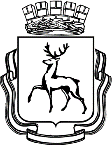 АДМИНИСТРАЦИЯ ГОРОДА НИЖНЕГО НОВГОРОДАПОСТАНОВЛЕНИЕВ соответствии со статьей 52 Устава города Нижнего Новгорода, Порядком разработки, реализации и оценки эффективности муниципальных программ города Нижнего Новгорода и Методическими рекомендациями по разработке и реализации муниципальных программ города Нижнего Новгорода, утвержденными постановлением администрации города Нижнего Новгорода от 08.04.2014 № 1228,  решением городской Думы города Нижнего Новгорода от 26.04.2023 № 55 «О внесении изменений в решение городской Думы города Нижнего Новгорода  от 14.12.2022 № 265 «О бюджете города Нижнего Новгорода на 2023 и плановый период 2024-2025 годов», решением городской Думы города Нижнего Новгорода от 24.05.2023 № 86 «О внесении изменений в решение городской Думы города Нижнего Новгорода  от 14.12.2022 № 265 «О бюджете города Нижнего Новгорода на 2023 и плановый период 2024-2025 годов», решением городской Думы города Нижнего Новгорода от 28.06.2023 № 125 «О внесении изменений в решение городской Думы города Нижнего Новгорода от 14.12.2022 № 265 «О бюджете города Нижнего Новгорода на 2023 и плановый период 2024-2025 годов», решением городской Думы города Нижнего Новгорода от 27.09.2023 № 172 «О внесении изменений в решение городской Думы города Нижнего Новгорода  от 14.12.2022 № 265 «О бюджете города Нижнего Новгорода на 2023 и плановый период 2024-2025 годов» администрация города Нижнего Новгорода постановляет: Внести в муниципальную программу «Развитие туризма на территории города Нижнего Новгорода» на 2023-2028 годы (далее – Программа), утвержденную постановлением администрации города Нижнего Новгорода от 22.12.2022 № 7070, следующие изменения: Изложить раздел 1 «Паспорт Программы» в редакции согласно приложению № 1 к настоящему постановлению. Изложить таблицу 5 «Ресурсное обеспечение реализации Программы за счет средств бюджета города Нижнего Новгорода» пункта 2.6 «Обоснование объема финансовых ресурсов» раздела 2 «Текстовая часть Программы» в редакции согласно приложению № 2 к настоящему постановлению.1.3. Изложить План реализации муниципальной программы «Развитие туризма на территории города Нижнего Новгорода на 2023-2028 годы» на 2023 год в редакции согласно приложению № 3 к настоящему постановлению. Управлению информационной политики администрации города Нижнего Новгорода обеспечить опубликование настоящего постановления в официальном печатном средстве массовой информации – газете «День города. Нижний Новгород». Юридическому департаменту администрации города Нижнего Новгорода (Витушкина Т.А.) обеспечить размещение настоящего постановления на официальном сайте администрации города Нижнего Новгорода в информационно-телекоммуникационной сети «Интернет». Контроль за исполнением постановления возложить на исполняющего обязанности первого заместителя главы администрации города Нижнего Новгорода Егорова С.А.А.В.Симагин435 58 51Паспорт ПрограммыТаблица 5Ресурсное обеспечениереализации программы за счет средств бюджета города Нижнего НовгородаПЛАНреализации муниципальной программы «Развитие туризмана территории города Нижнего Новгорода» на 2023-2028 годына 2023 год№ ┌┐                                                 Ю.В.Шалабаев3ПРИЛОЖЕНИЕ № 1к постановлению администрациигородаот__________ № _________Ответственный исполнитель ПрограммыДепартамент развития туризма и внешних связей администрации города Нижнего Новгорода.Департамент развития туризма и внешних связей администрации города Нижнего Новгорода.Департамент развития туризма и внешних связей администрации города Нижнего Новгорода.Департамент развития туризма и внешних связей администрации города Нижнего Новгорода.Департамент развития туризма и внешних связей администрации города Нижнего Новгорода.Департамент развития туризма и внешних связей администрации города Нижнего Новгорода.Департамент развития туризма и внешних связей администрации города Нижнего Новгорода.Соисполнители программыДепартамент культуры администрации города Нижнего НовгородаДепартамент благоустройства администрации города Нижнего НовгородаДепартамент транспорта и дорожного хозяйства администрации города Нижнего НовгородаДепартамент градостроительного развития и архитектуры администрации города Нижнего Новгорода (МКУ «ГЦГиА»)Департамент культуры администрации города Нижнего НовгородаДепартамент благоустройства администрации города Нижнего НовгородаДепартамент транспорта и дорожного хозяйства администрации города Нижнего НовгородаДепартамент градостроительного развития и архитектуры администрации города Нижнего Новгорода (МКУ «ГЦГиА»)Департамент культуры администрации города Нижнего НовгородаДепартамент благоустройства администрации города Нижнего НовгородаДепартамент транспорта и дорожного хозяйства администрации города Нижнего НовгородаДепартамент градостроительного развития и архитектуры администрации города Нижнего Новгорода (МКУ «ГЦГиА»)Департамент культуры администрации города Нижнего НовгородаДепартамент благоустройства администрации города Нижнего НовгородаДепартамент транспорта и дорожного хозяйства администрации города Нижнего НовгородаДепартамент градостроительного развития и архитектуры администрации города Нижнего Новгорода (МКУ «ГЦГиА»)Департамент культуры администрации города Нижнего НовгородаДепартамент благоустройства администрации города Нижнего НовгородаДепартамент транспорта и дорожного хозяйства администрации города Нижнего НовгородаДепартамент градостроительного развития и архитектуры администрации города Нижнего Новгорода (МКУ «ГЦГиА»)Департамент культуры администрации города Нижнего НовгородаДепартамент благоустройства администрации города Нижнего НовгородаДепартамент транспорта и дорожного хозяйства администрации города Нижнего НовгородаДепартамент градостроительного развития и архитектуры администрации города Нижнего Новгорода (МКУ «ГЦГиА»)Департамент культуры администрации города Нижнего НовгородаДепартамент благоустройства администрации города Нижнего НовгородаДепартамент транспорта и дорожного хозяйства администрации города Нижнего НовгородаДепартамент градостроительного развития и архитектуры администрации города Нижнего Новгорода (МКУ «ГЦГиА»)Цели ПрограммыПовышение туристической привлекательности города Нижнего Новгорода.Повышение туристической привлекательности города Нижнего Новгорода.Повышение туристической привлекательности города Нижнего Новгорода.Повышение туристической привлекательности города Нижнего Новгорода.Повышение туристической привлекательности города Нижнего Новгорода.Повышение туристической привлекательности города Нижнего Новгорода.Повышение туристической привлекательности города Нижнего Новгорода.Задачи ПрограммыПредоставление населению туристско-информационных услуг;Формирование туристического продукта, удовлетворяющего потребности российских и зарубежных туристов.Предоставление населению туристско-информационных услуг;Формирование туристического продукта, удовлетворяющего потребности российских и зарубежных туристов.Предоставление населению туристско-информационных услуг;Формирование туристического продукта, удовлетворяющего потребности российских и зарубежных туристов.Предоставление населению туристско-информационных услуг;Формирование туристического продукта, удовлетворяющего потребности российских и зарубежных туристов.Предоставление населению туристско-информационных услуг;Формирование туристического продукта, удовлетворяющего потребности российских и зарубежных туристов.Предоставление населению туристско-информационных услуг;Формирование туристического продукта, удовлетворяющего потребности российских и зарубежных туристов.Предоставление населению туристско-информационных услуг;Формирование туристического продукта, удовлетворяющего потребности российских и зарубежных туристов.Этапы и сроки реализации ПрограммыСрок реализации Программы 2023-2028 годы. Программа реализуется в один этап.Срок реализации Программы 2023-2028 годы. Программа реализуется в один этап.Срок реализации Программы 2023-2028 годы. Программа реализуется в один этап.Срок реализации Программы 2023-2028 годы. Программа реализуется в один этап.Срок реализации Программы 2023-2028 годы. Программа реализуется в один этап.Срок реализации Программы 2023-2028 годы. Программа реализуется в один этап.Срок реализации Программы 2023-2028 годы. Программа реализуется в один этап.Объемы бюджетных ассигнований Программы за счет средств бюджета города Нижнего НовгородаОбщий объем бюджетных ассигнований, необходимый для финансирования Программы, составит 481 440 799,77 руб., в том числе: Общий объем бюджетных ассигнований, необходимый для финансирования Программы, составит 481 440 799,77 руб., в том числе: Общий объем бюджетных ассигнований, необходимый для финансирования Программы, составит 481 440 799,77 руб., в том числе: Общий объем бюджетных ассигнований, необходимый для финансирования Программы, составит 481 440 799,77 руб., в том числе: Общий объем бюджетных ассигнований, необходимый для финансирования Программы, составит 481 440 799,77 руб., в том числе: Общий объем бюджетных ассигнований, необходимый для финансирования Программы, составит 481 440 799,77 руб., в том числе: Общий объем бюджетных ассигнований, необходимый для финансирования Программы, составит 481 440 799,77 руб., в том числе: Объемы бюджетных ассигнований Программы за счет средств бюджета города Нижнего НовгородаОтветственный исполнитель (соисполнители)2023год2024год2025год2026год2027год2028годОбъемы бюджетных ассигнований Программы за счет средств бюджета города Нижнего НовгородаВсего, в том числе:232 633 437,0845 550 100,0045 550 100,0050 633 375,5352 543 584,7754 530 202,39Объемы бюджетных ассигнований Программы за счет средств бюджета города Нижнего НовгородаДепартамент развития туризма и внешних связей  администрации города Нижнего Новгорода125 714 642,6445 550 100,0045 550 100,0050 633 375,5352 543 584,7754 530 202,39Объемы бюджетных ассигнований Программы за счет средств бюджета города Нижнего НовгородаДепартамент культуры  администрации города Нижнего Новгорода (соисполнитель)46 480 000,00-----Объемы бюджетных ассигнований Программы за счет средств бюджета города Нижнего НовгородаДепартамент благоустройства администрации города Нижнего Новгорода (соисполнитель)11 171 179,94-----Объемы бюджетных ассигнований Программы за счет средств бюджета города Нижнего НовгородаДепартамент транспорта и дорожного хозяйства администрации города Нижнего Новгорода (соисполнитель)15 105 302,90-----Объемы бюджетных ассигнований Программы за счет средств бюджета города Нижнего НовгородаДепартамент градостроительного развития и архитектуры администрации города Нижнего Новгорода (соисполнитель)34 162 311,60-----Объемы бюджетных ассигнований Программы за счет средств бюджета города Нижнего НовгородаЦелевые индикаторы ПрограммыОбщее количество туристов, посетивших город Нижний Новгород в 2028 году, -  1 064 282 чел., в том числе:российских туристов – 1 010 082 чел.,иностранных туристов – 54 200 чел.Доля граждан, оценивших качество туристско-информационных услуг на «хорошо» и «отлично», – 100%.Объем платных туристских услуг – 1395045,656 тыс. рублей.Общее количество туристов, посетивших город Нижний Новгород в 2028 году, -  1 064 282 чел., в том числе:российских туристов – 1 010 082 чел.,иностранных туристов – 54 200 чел.Доля граждан, оценивших качество туристско-информационных услуг на «хорошо» и «отлично», – 100%.Объем платных туристских услуг – 1395045,656 тыс. рублей.Общее количество туристов, посетивших город Нижний Новгород в 2028 году, -  1 064 282 чел., в том числе:российских туристов – 1 010 082 чел.,иностранных туристов – 54 200 чел.Доля граждан, оценивших качество туристско-информационных услуг на «хорошо» и «отлично», – 100%.Объем платных туристских услуг – 1395045,656 тыс. рублей.Общее количество туристов, посетивших город Нижний Новгород в 2028 году, -  1 064 282 чел., в том числе:российских туристов – 1 010 082 чел.,иностранных туристов – 54 200 чел.Доля граждан, оценивших качество туристско-информационных услуг на «хорошо» и «отлично», – 100%.Объем платных туристских услуг – 1395045,656 тыс. рублей.Общее количество туристов, посетивших город Нижний Новгород в 2028 году, -  1 064 282 чел., в том числе:российских туристов – 1 010 082 чел.,иностранных туристов – 54 200 чел.Доля граждан, оценивших качество туристско-информационных услуг на «хорошо» и «отлично», – 100%.Объем платных туристских услуг – 1395045,656 тыс. рублей.Общее количество туристов, посетивших город Нижний Новгород в 2028 году, -  1 064 282 чел., в том числе:российских туристов – 1 010 082 чел.,иностранных туристов – 54 200 чел.Доля граждан, оценивших качество туристско-информационных услуг на «хорошо» и «отлично», – 100%.Объем платных туристских услуг – 1395045,656 тыс. рублей.Общее количество туристов, посетивших город Нижний Новгород в 2028 году, -  1 064 282 чел., в том числе:российских туристов – 1 010 082 чел.,иностранных туристов – 54 200 чел.Доля граждан, оценивших качество туристско-информационных услуг на «хорошо» и «отлично», – 100%.Объем платных туристских услуг – 1395045,656 тыс. рублей.ПРИЛОЖЕНИЕ № 2к постановлению администрациигородаот____________  № _______№
п/пКод основного мероприятия целевой статьи расходовНаименование муниципальной программы, основного мероприятияОтветственный исполнитель, соисполнительРасходы, руб.Расходы, руб.Расходы, руб.Расходы, руб.Расходы, руб.Расходы, руб.№
п/пКод основного мероприятия целевой статьи расходовНаименование муниципальной программы, основного мероприятияОтветственный исполнитель, соисполнитель2023 год2024 год2025 год2026 год2027 год2028 год12345678910Муниципальная программа «Развитие туризма на территории города Нижнего Новгорода» на 2023-2028 годыМуниципальная программа «Развитие туризма на территории города Нижнего Новгорода» на 2023-2028 годыМуниципальная программа «Развитие туризма на территории города Нижнего Новгорода» на 2023-2028 годыВсего, в том числе:232 633 437,0845 550 100,0045 550 100,0050 633 375,5352 543 584,7754 530 202,39Муниципальная программа «Развитие туризма на территории города Нижнего Новгорода» на 2023-2028 годыМуниципальная программа «Развитие туризма на территории города Нижнего Новгорода» на 2023-2028 годыМуниципальная программа «Развитие туризма на территории города Нижнего Новгорода» на 2023-2028 годыДепартамент развития туризма и внешних связей администрации города Нижнего Новгорода45 825 242,6345 550 100,0045 550 100,0050 633 375,5352 543 584,7754 530 202,391.24П01Обеспечение деятельности МАУ «Управление по туризму города Нижнего Новгорода»Всего, в том числе:24 825 660,0026 050 100,0026 050 100,0028 389 031,0029 460 043,7230 573 896,961.24П01Обеспечение деятельности МАУ «Управление по туризму города Нижнего Новгорода»Департамент развития туризма и внешних связей администрации города Нижнего Новгорода24 825 660,0026 050 100,0026 050 100,0028 389 031,0029 460 043,7230 573 896,962.24П02Проведение мероприятий по укреплению материально-технической базы (приобретение основных фондов)Всего, в том числе:3 529 567,710,000,000,000,000,002.24П02Проведение мероприятий по укреплению материально-технической базы (приобретение основных фондов)Департамент развития туризма и внешних связей администрации города Нижнего Новгорода3 529 567,710,000,000,000,000,003.24П03Проведение мероприятий, направленных на повышение конкурентоспособности туристического продукта и увеличение туристского потока в Нижний НовгородВсего, в том числе:17 470 014,9219 500 000,0019 500 000,0022 244 344,5323 083 541,0523 956 305,433.24П03Проведение мероприятий, направленных на повышение конкурентоспособности туристического продукта и увеличение туристского потока в Нижний НовгородДепартамент развития туризма и внешних связей администрации города Нижнего Новгорода   17 470 014,9219 500 000,0019 500 000,0022 244 344,5323 083 541,0523 956 305,434.24ПJ1Реализация Федерального проекта «Развитие туристической инфраструктуры»Всего, в том числе:186 808 194,450,000,000,000,000,004.24ПJ1Реализация Федерального проекта «Развитие туристической инфраструктуры»Департамент развития туризма и внешних связей администрации города Нижнего Новгорода79 889 400,010,000,000,000,000,00Департамент культуры  администрации города Нижнего Новгорода46 480 000,00Департамент благоустройства администрации города Нижнего Новгорода11 171 179,94Департамент градостроительного развития и архитектуры администрации города Нижнего Новгорода34 162 311,60Департамент транспорта и дорожного хозяйства администрации города Нижнего Новгорода15 105 302,90ПРИЛОЖЕНИЕ № 3к постановлению администрациигородаот____________  № _______№п/пКод основного мероприятия целевой статьи расходовНаименование подпрограммы, задачи, основного мероприятия, мероприятияОтветственный за выполнение мероприятияСрокСрокПоказатели непосредственного результата реализации мероприятия (далее - ПНР)Показатели непосредственного результата реализации мероприятия (далее - ПНР)Показатели непосредственного результата реализации мероприятия (далее - ПНР)Показатели непосредственного результата реализации мероприятия (далее - ПНР)Объемы финансового обеспечения, руб.Объемы финансового обеспечения, руб.Объемы финансового обеспечения, руб.Объемы финансового обеспечения, руб.Начала реализацииОкончания реализацииОкончания реализацииНаименование ПНРЕд. изм.ЗначениеСобственные городские средстваСредства областного бюджетаСредства федерального бюджетаПрочие источники1234566789101112Всего по муниципальной программе «Развитие туризма на территории города Нижнего Новгорода»Всего по муниципальной программе «Развитие туризма на территории города Нижнего Новгорода»Всего по муниципальной программе «Развитие туризма на территории города Нижнего Новгорода»Всего по муниципальной программе «Развитие туризма на территории города Нижнего Новгорода»Всего по муниципальной программе «Развитие туризма на территории города Нижнего Новгорода»Всего по муниципальной программе «Развитие туризма на территории города Нижнего Новгорода»Всего по муниципальной программе «Развитие туризма на территории города Нижнего Новгорода»Всего по муниципальной программе «Развитие туризма на территории города Нижнего Новгорода»Всего по муниципальной программе «Развитие туризма на территории города Нижнего Новгорода»Всего по муниципальной программе «Развитие туризма на территории города Нижнего Новгорода»45 900 690,207 469 309,88179 263 437,000,00Задача. Предоставление населению туристско-информационных услугЗадача. Предоставление населению туристско-информационных услугЗадача. Предоставление населению туристско-информационных услугЗадача. Предоставление населению туристско-информационных услугЗадача. Предоставление населению туристско-информационных услугЗадача. Предоставление населению туристско-информационных услугЗадача. Предоставление населению туристско-информационных услугЗадача. Предоставление населению туристско-информационных услугЗадача. Предоставление населению туристско-информационных услугЗадача. Предоставление населению туристско-информационных услуг28 355 227,710,000,000,001.24П01Обеспечение деятельности МАУ «Управление по туризму города Нижнего Новгорода»Обеспечение деятельности МАУ «Управление по туризму города Нижнего Новгорода»Обеспечение деятельности МАУ «Управление по туризму города Нижнего Новгорода»Обеспечение деятельности МАУ «Управление по туризму города Нижнего Новгорода»Обеспечение деятельности МАУ «Управление по туризму города Нижнего Новгорода»Обеспечение деятельности МАУ «Управление по туризму города Нижнего Новгорода»Обеспечение деятельности МАУ «Управление по туризму города Нижнего Новгорода»Обеспечение деятельности МАУ «Управление по туризму города Нижнего Новгорода»24 825 660,000,000,000,001.1.Обеспечение оказания информационно-консультационных услуг в сфере туризмаДепартамент развития туризма и внешних связей администрации города Нижнего Новгорода01.01.202331.12.202331.12.2023Количество посещений (обращений) российских и иностранных гражданединиц1200024 825 660,000,000,000,002.24П02Проведение мероприятий по укреплению материально-технической базы (приобретение основных фондов)Проведение мероприятий по укреплению материально-технической базы (приобретение основных фондов)Проведение мероприятий по укреплению материально-технической базы (приобретение основных фондов)Проведение мероприятий по укреплению материально-технической базы (приобретение основных фондов)Проведение мероприятий по укреплению материально-технической базы (приобретение основных фондов)Проведение мероприятий по укреплению материально-технической базы (приобретение основных фондов)Проведение мероприятий по укреплению материально-технической базы (приобретение основных фондов)Проведение мероприятий по укреплению материально-технической базы (приобретение основных фондов)3 529 567,710,000,000,00Задача. Формирование туристического продукта, удовлетворяющего потребности российских и зарубежных туристовЗадача. Формирование туристического продукта, удовлетворяющего потребности российских и зарубежных туристовЗадача. Формирование туристического продукта, удовлетворяющего потребности российских и зарубежных туристовЗадача. Формирование туристического продукта, удовлетворяющего потребности российских и зарубежных туристовЗадача. Формирование туристического продукта, удовлетворяющего потребности российских и зарубежных туристовЗадача. Формирование туристического продукта, удовлетворяющего потребности российских и зарубежных туристовЗадача. Формирование туристического продукта, удовлетворяющего потребности российских и зарубежных туристовЗадача. Формирование туристического продукта, удовлетворяющего потребности российских и зарубежных туристов7 469 309,88179 263 437,000,003.24П03Проведение мероприятий, направленных на повышение конкурентоспособности туристического продукта и увеличение туристского потока в Нижний НовгородПроведение мероприятий, направленных на повышение конкурентоспособности туристического продукта и увеличение туристского потока в Нижний НовгородПроведение мероприятий, направленных на повышение конкурентоспособности туристического продукта и увеличение туристского потока в Нижний НовгородПроведение мероприятий, направленных на повышение конкурентоспособности туристического продукта и увеличение туристского потока в Нижний НовгородПроведение мероприятий, направленных на повышение конкурентоспособности туристического продукта и увеличение туристского потока в Нижний НовгородПроведение мероприятий, направленных на повышение конкурентоспособности туристического продукта и увеличение туристского потока в Нижний НовгородПроведение мероприятий, направленных на повышение конкурентоспособности туристического продукта и увеличение туристского потока в Нижний НовгородПроведение мероприятий, направленных на повышение конкурентоспособности туристического продукта и увеличение туристского потока в Нижний Новгород17 470 014,920,000,000,003.1.Модернизация и продвижение интернет-портала nn-grad.ru и прочих информационных ресурсов учреждения, в том числе социальных сетейДепартамент развития туризма и внешних связей администрации города Нижнего Новгорода01.01.202331.12.202331.12.2023Количество размещенных информационных материаловГб1050 000,000,000,000,003.2.Издание рекламно-информационных материалов о туристическом потенциале города Нижнего НовгородаДепартамент развития туризма и внешних связей администрации города Нижнего Новгорода01.01.202331.12.202331.12.2023Количество выпущенных материаловединиц350001 330 000,000,000,000,003.3.Создание роликов о туристическом потенциале города Нижнего НовгородаДепартамент развития туризма и внешних связей администрации города Нижнего Новгорода01.01.202331.12.202331.12.2023Количество роликовединиц4130 000,000,000,000,003.4.Участие в конгрессно-выставочных мероприятиях, семинарах, воркшопах и т.п., в том числе международныхДепартамент развития туризма и внешних связей администрации города Нижнего Новгорода01.01.202331.12.202331.12.2023Количество мероприятийединиц20,000,000,000,003.5.Организация и проведение туристских конкурсов, слетов, конференций и т.п., в т.ч.:Департамент развития туризма и внешних связей администрации города Нижнего Новгорода01.01.202331.12.202331.12.2023Количество мероприятийединиц31 402 275,000,000,000,003.5.1.Рекламно-информационные туры для представителей регионов России и городов-побратимов Нижнего НовгородаДепартамент развития туризма и внешних связей администрации города Нижнего Новгорода01.01.202331.12.202331.12.2023Количество мероприятийединиц31 402 275,000,000,000,003.6.Организация и проведение мероприятий в рамках развития событийного туризма (фестивалей, в том числе международных)Департамент развития туризма и внешних связей администрации города Нижнего Новгорода01.01.202331.12.202331.12.2023Количество мероприятийединиц1110 284 831,420,000,000,003.6.1.Цикл экскурсионных программ «Посмотри на Нижний»Департамент развития туризма и внешних связей администрации города Нижнего Новгорода01.01.202331.12.202331.12.2023Количество мероприятийединиц106 063 354,000,000,000,003.6.2.Новогодняя Горьковская ярмаркаДепартамент развития туризма и внешних связей администрации города Нижнего Новгорода01.01.202331.12.202331.12.2023Количество мероприятийединиц14 221 477,420,000,000,003.7.Организация и проведение мероприятий по поддержке НХП (в том числе организация и проведение фестиваля НХП «Секреты мастеров»)Департамент развития туризма и внешних связей администрации города Нижнего Новгорода01.01.202331.12.202331.12.2023Количество мероприятийединиц73 297 908,500,000,000,003.7.1.Ярмарка изделий мастеров народных художественных промыслов и декоративно-прикладного искусства «Секреты мастеров»Департамент развития туризма и внешних связей администрации города Нижнего Новгорода01.04.202301.10.202301.10.2023Количество мероприятийединиц21 491 552,500,000,000,003.7.2.Анимационные программы в рамках проведения выставок-ярмарок изделий народных художественных промыслов и декоративно-прикладного искусстваДепартамент развития туризма и внешних связей администрации города Нижнего Новгорода01.04.202301.10.202301.10.2023Количество мероприятийединиц3143 980,000,000,000,003.7.3.Международная выставка-ярмарка   изделий народных художественных промыслов и декоративно-прикладного искусства «Секреты мастеров»Департамент развития туризма и внешних связей администрации города Нижнего Новгорода16.08.202320.08.202320.08.2023Количество мероприятийединиц1453 376,000,000,000,003.7.4.Разовая ярмарка   изделий мастеров народных художественных промыслов и декоративно-прикладного искусства Департамент развития туризма и внешних связей администрации города Нижнего Новгорода16.08.202320.08.202320.08.2023Количество мероприятийединиц11 209 000,000,000,000,003.8.Разработка и выпуск сувенирной продукцииДепартамент развития туризма и внешних связей администрации города Нижнего Новгорода01.01.202331.12.202331.12.2023Количество сувенирной продукцииединиц3000475 000,000,000,000,003.09.Организация деятельности туристического креативного арт-пространства на улице Кожевенная,10Департамент развития туризма и внешних связей администрации города Нижнего Новгорода01.01.202331.12.202331.12.2023Количество мероприятийединиц5500 000,000,000,000,004.24ПJ1Реализация Федерального проекта «Развитие туристической инфраструктуры» Создание туристского кода центра городаРеализация Федерального проекта «Развитие туристической инфраструктуры» Создание туристского кода центра городаРеализация Федерального проекта «Развитие туристической инфраструктуры» Создание туристского кода центра городаРеализация Федерального проекта «Развитие туристической инфраструктуры» Создание туристского кода центра городаРеализация Федерального проекта «Развитие туристической инфраструктуры» Создание туристского кода центра городаРеализация Федерального проекта «Развитие туристической инфраструктуры» Создание туристского кода центра городаРеализация Федерального проекта «Развитие туристической инфраструктуры» Создание туристского кода центра городаРеализация Федерального проекта «Развитие туристической инфраструктуры» Создание туристского кода центра города75 447,577 469 309,88179 263 437,000,00Департамент развития туризма и внешних связей администрации города Нижнего Новгорода (всего, в т.ч.):Департамент развития туризма и внешних связей администрации города Нижнего Новгорода (всего, в т.ч.):Департамент развития туризма и внешних связей администрации города Нижнего Новгорода (всего, в т.ч.):Департамент развития туризма и внешних связей администрации города Нижнего Новгорода (всего, в т.ч.):Департамент развития туризма и внешних связей администрации города Нижнего Новгорода (всего, в т.ч.):Департамент развития туризма и внешних связей администрации города Нижнего Новгорода (всего, в т.ч.):Департамент развития туризма и внешних связей администрации города Нижнего Новгорода (всего, в т.ч.):Департамент развития туризма и внешних связей администрации города Нижнего Новгорода (всего, в т.ч.):32 265,513 194 285,3976 662 849,110,004.1Обустройство ориентирующих указателей, карт-схем, информационных конструкций и знаков для удобной пешеходной навигации российских и иностранных туристов, включая дизайн, производство и последующую установку, выполненные на основе общих принципов и выдержанные в едином графическом стиле в соответствии с утвержденным дизайном.Департамент развития туризма и внешних связей администрации города Нижнего Новгорода01.01.202331.12.202331.12.2023Количество элементов благоустройстваединиц1425 009,37495 927,6311 902 263,000,004.2Оснащение площадок и мест проведения праздничных городских ярмарок, включая дизайн, производство и установку: Мобильный нестационарный торгово-ярмарочный павильон.Департамент развития туризма и внешних связей администрации города Нижнего Новгорода01.01.202331.12.202331.12.2023Количество элементов благоустройстваединиц316 752,02668 449,9216 042 798,060,004.3Обустройство фотозон и смотровых площадок, включая дизайн, производство и установку: Фотопластикон (устройство для одновременной демонстрации стереоскопических изображений группе зрителей).Департамент развития туризма и внешних связей администрации города Нижнего Новгорода01.01.202331.12.202331.12.2023Количество элементов благоустройстваединиц2362,7635 913,49861 923,750,004.4Обустройство фотозон и смотровых площадок, включая дизайн, производство и установку:Панорамные стационарные бинокли.Департамент развития туризма и внешних связей администрации города Нижнего Новгорода01.01.202331.12.202331.12.2023Количество элементов благоустройстваединиц5371,5736 785,14882 843,300,004.5Формирование комфортной для пешеходов и туристов городской среды, включая дизайн, производство и установку:Арт-объекты, художественные формы, являющиеся отражением культуры, быта, колорита, присущих городу.Департамент развития туризма и внешних связей администрации города Нижнего Новгорода01.01.202331.12.202331.12.2023Количество элементов благоустройстваединиц610 258,481 015 589,6624 374 151,860,004.6Устройство уличной инфраструктуры для комфортного и безопасного передвижения лиц с ограниченными возможностями, включая дизайн, производство и установку:Тактильные макеты, оснащенные азбукой Брайля, для туристов и горожан.Департамент развития туризма и внешних связей администрации города Нижнего Новгорода01.01.202331.12.202331.12.2023Количество элементов благоустройстваединиц129 511,31941 619,5522 598 869,140,00Департамент культуры  администрации города Нижнего Новгорода (всего, в т.ч.):Департамент культуры  администрации города Нижнего Новгорода (всего, в т.ч.):Департамент культуры  администрации города Нижнего Новгорода (всего, в т.ч.):Департамент культуры  администрации города Нижнего Новгорода (всего, в т.ч.):Департамент культуры  администрации города Нижнего Новгорода (всего, в т.ч.):Департамент культуры  администрации города Нижнего Новгорода (всего, в т.ч.):Департамент культуры  администрации города Нижнего Новгорода (всего, в т.ч.):Департамент культуры  администрации города Нижнего Новгорода (всего, в т.ч.):18 772,211 858 449,1144 602 778,680,004.8Общественные санузлы (туалеты) нестационарного типа для туристов и горожан, выполненные в соответствии с единым утвержденным дизайн-кодомДепартамент культуры  администрации города Нижнего Новгорода01.01.202331.12.202331.12.2023Количество элементов благоустройстваединиц814 733,441 458 610,6635 006 655,94.9Передвижные туалетные модули для туристов и горожан, выполненные в соответствии с единым утвержденным дизайн-кодомДепартамент культуры  администрации города Нижнего НовгородаКоличество элементов благоустройстваединиц24 038,77399 838,459 596 122,780,004.10Формирование комфортной для пешеходов и туристов городской среды в границах объектов озеленения, включая дизайн, производство (приобретение) и установку:Малые архитектурные стационарные формы.Департамент благоустройства администрации города Нижнего Новгорода01.01.202331.12.202331.12.2023Количество элементов благоустройстваединиц134 511,78446 666,7210 720 001,440,004.11Формирование комфортной для пешеходов и туристов городской среды в границах полосы отвода автомобильных дорог, включая дизайн, производство (приобретение) и установку:Малые архитектурные стационарные формы.Департамент транспорта и дорожного хозяйства администрации города Нижнего Новгорода01.01.202331.12.202331.12.2023Количество элементов благоустройстваединиц1 2816 100,70603 968,0914 495 234,110,00Департамент градостроительного развития и архитектуры администрации города Нижнего НовгородаДепартамент градостроительного развития и архитектуры администрации города Нижнего НовгородаДепартамент градостроительного развития и архитектуры администрации города Нижнего НовгородаДепартамент градостроительного развития и архитектуры администрации города Нижнего НовгородаДепартамент градостроительного развития и архитектуры администрации города Нижнего НовгородаДепартамент градостроительного развития и архитектуры администрации города Нижнего НовгородаДепартамент градостроительного развития и архитектуры администрации города Нижнего НовгородаДепартамент градостроительного развития и архитектуры администрации города Нижнего Новгорода13 797,371 365 940,5732 782 573,660,004.12Обустройство ориентирующих указателей, карт-схем, информационных конструкций и знаков для удобной пешеходной навигации российских и иностранных туристов, включая дизайн, производство и последующую установку, выполненные на основе общих принципов и выдержанные в едином графическом стиле в соответствии с утвержденным дизайном в части изготовления и установки аншлагов (указателей с наименованиями улиц и номерами домов по индивидуальным образцам на фасадах объектов)Департамент градостроительного развития и архитектуры администрации города Нижнего Новгорода01.01.202331.12.202331.12.2023Количество элементов благоустройстваединиц1 50013 713,991 357 686,3132 584 471,300,004.13Обустройство ориентирующих указателей, карт-схем, информационных конструкций и знаков для удобной пешеходной навигации российских и иностранных туристов, включая дизайн, производство и последующую установку, выполненные на основе общих принципов и выдержанные в едином графическом стиле в соответствии с утвержденным дизайном. Маркировка объекта недвижимостиДепартамент градостроительного развития и архитектуры администрации города Нижнего Новгорода01.01.202331.12.202331.12.2023Количество элементов благоустройстваединиц6383,388 254,26198 102,360,00